嘉義縣新岑國民小學110學年度雙語國家政策－口說英語展能樂學計畫子計畫2-1：國民中小學英語日活動成果報告表活動名稱全校英語繪本共讀全校英語繪本共讀辦理日期110.12.6辦理地點本校社區共讀站本校社區共讀站參加人數43成果摘要-活動內容介紹及特色說明(列點說明)1.本次活動全校學生均一起參與(含幼兒園學生)。 2.學生表演活動結合課程內容，利用戲劇、歌謠、口說、說故事方式，展現學習成效。3.低年級學生透過念謠、肢體動作演出繪本故事，生動活潑。4.國小部30位學生每人均上台演出，讓每個人都有舞台表演的機會。1.本次活動全校學生均一起參與(含幼兒園學生)。 2.學生表演活動結合課程內容，利用戲劇、歌謠、口說、說故事方式，展現學習成效。3.低年級學生透過念謠、肢體動作演出繪本故事，生動活潑。4.國小部30位學生每人均上台演出，讓每個人都有舞台表演的機會。1.本次活動全校學生均一起參與(含幼兒園學生)。 2.學生表演活動結合課程內容，利用戲劇、歌謠、口說、說故事方式，展現學習成效。3.低年級學生透過念謠、肢體動作演出繪本故事，生動活潑。4.國小部30位學生每人均上台演出，讓每個人都有舞台表演的機會。1.本次活動全校學生均一起參與(含幼兒園學生)。 2.學生表演活動結合課程內容，利用戲劇、歌謠、口說、說故事方式，展現學習成效。3.低年級學生透過念謠、肢體動作演出繪本故事，生動活潑。4.國小部30位學生每人均上台演出，讓每個人都有舞台表演的機會。檢討或建議事項無無無無照片說明照片說明照片說明照片說明照片說明照片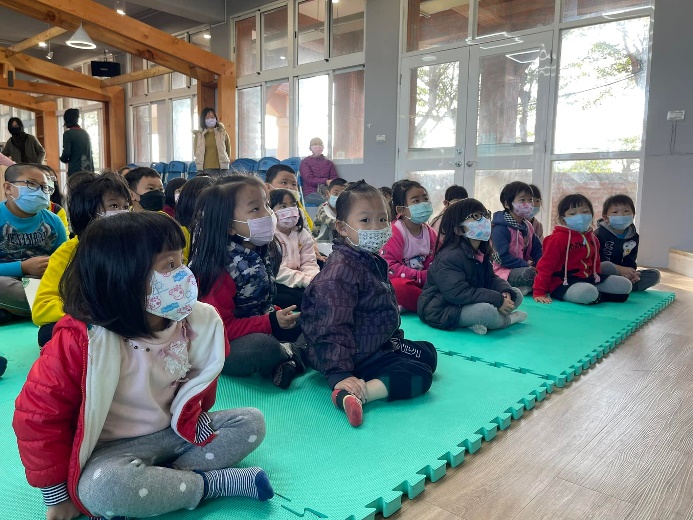 照片照片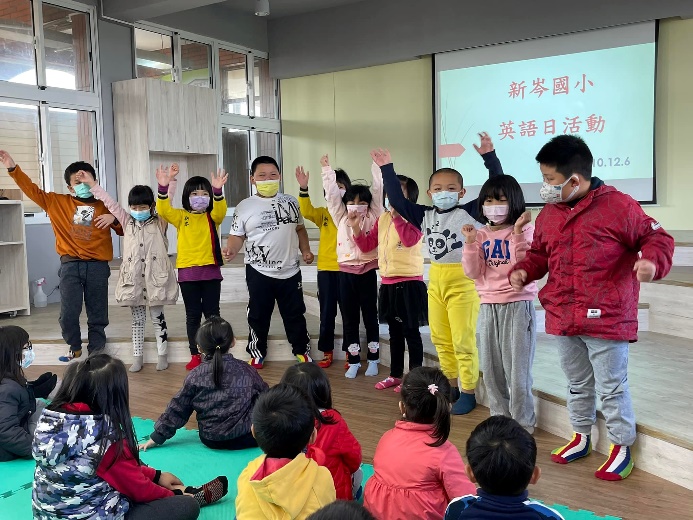 照片照片全校學生參與活動全校學生參與活動低年級學生表演繪本故事低年級學生表演繪本故事低年級學生表演繪本故事照片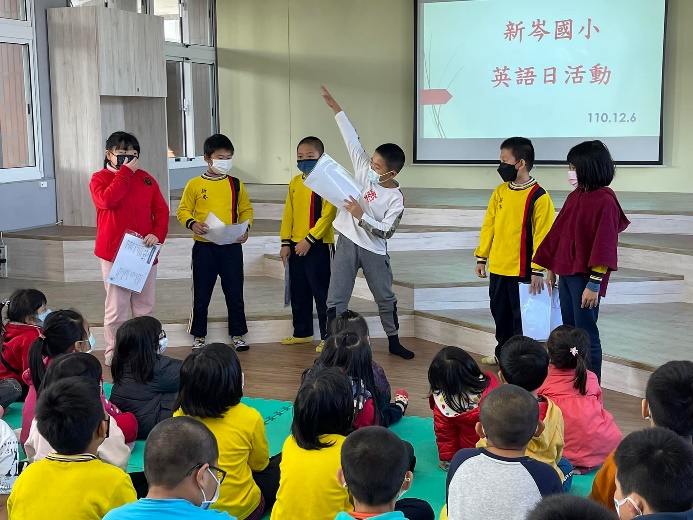 照片照片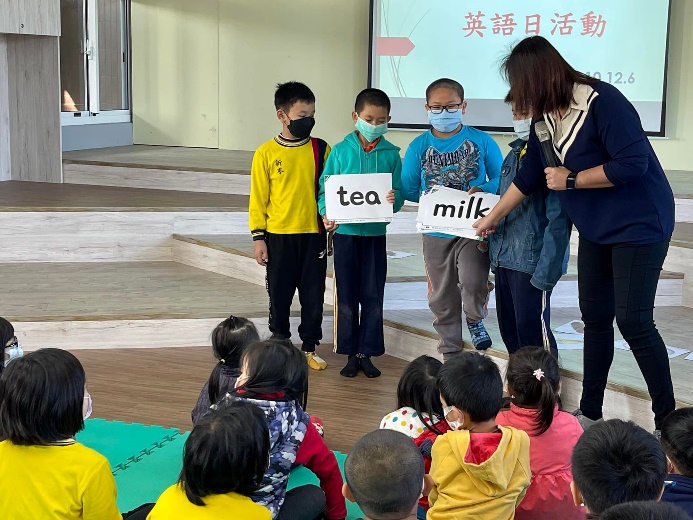 照片照片三年級學生表演讀者劇場三年級學生表演讀者劇場四年級學生演出超市購物情節四年級學生演出超市購物情節四年級學生演出超市購物情節照片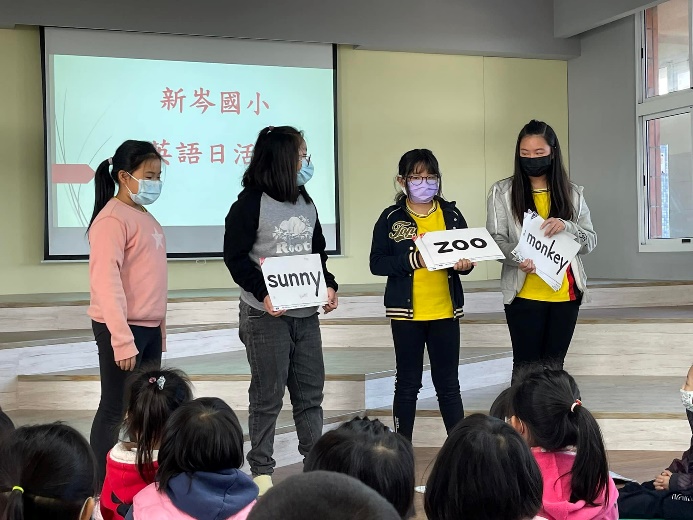 照片照片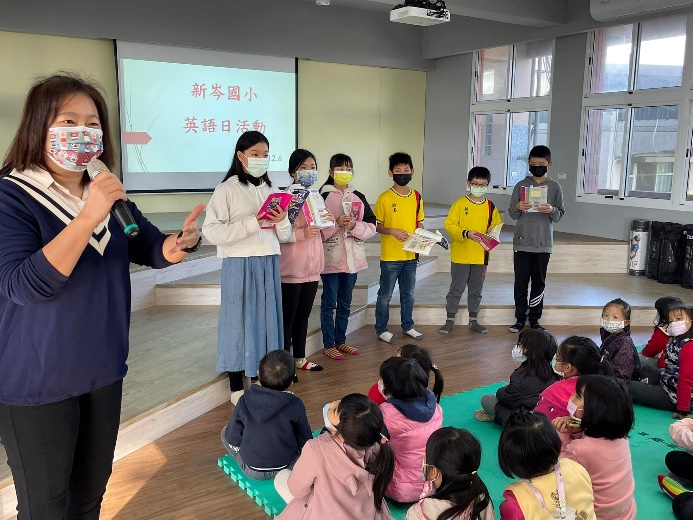 照片照片五年級學生演出-我的一天五年級學生演出-我的一天六年級學生演出-世界旅遊去六年級學生演出-世界旅遊去六年級學生演出-世界旅遊去